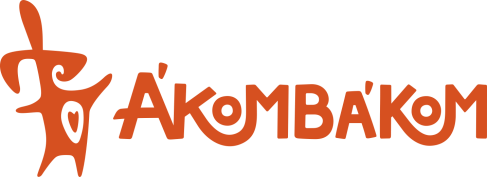 ESEMÉNYNAPTÁR 2024FEBRUÁR 2.		MEDVE NAPFEBRUÁR 9.		FARSANGMÁRCIUS 22.		VÍZ VILÁGNAPJA – ÖLTÖZZÜNK KÉKBE!MÁRCIUS 28.		HÚSVÉTI TOJÁSKERESÉSÁPRILIS 12.		FOTÓZÁSÁPRILIS 19.		FÖLD NAPJA – ÖLTÖZZÜNK ZÖLDBEÁPRILIS 22.		BÖLCSŐDÉK NAPJA - BÖLCSŐDÉNK ZÁRVA TARTMÁJUS 31. 		GYEREKNAP A BÖLCSIBEN, délután családi napJÚLIUS 7. 		CSOKOLÁDÉ VILÁGNAPJAJÚLIUS 29.-AUGUSZTUS 11.	NYÁRI SZÜNET - BÖLCSŐDÉNK ZÁRVA TART (11 MUNKANAP)AUGUSZTUS 30.	ÓVODÁBA MENŐK BÚCSÚZTATÁSASZEPTEMBER		SZÜRETI MULATSÁGSZEPTEMBER 20.	AUTÓMENTES NAP – MOTOROS AKADÁLYPÁLYA AZ UDVARONSZEPTEMBER 27.	MIHÁLY NAPI VÁSÁROKTÓBER 4. 		ÁLLATOK VILÁGNAPJAOKTÓBER 29.		HALLOWEENNOVEMBER 11.	MÁRTON NAPDECEMBER 6.		MIKULÁS ÜNNEPSÉGDECEMBER 20.	KARÁCSONYI ÜNNEPSÉGDECEMBER 23 - JANUÁR 1.	TÉLI SZÜNET - BÖLCSŐDÉNK ZÁRVA TART (3 MUNKANAP)Az időpontok változtatásának jogát fenntartjuk. Munkaszüneti napokon és pihenőnapokon bölcsődénk zárva tart.